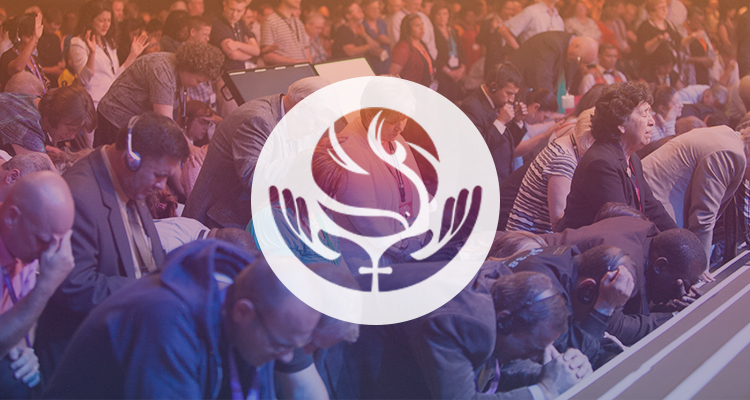 “Bear Much Fruit”John 15:8Team Day September 30th 2017 	 Location: Indiana Wesleyan University (Lexington, KY campus) 2530 Sir Barton Way, Lexington, KY 40509 	 Time: 8:30 – 1:00   	 Cost: $10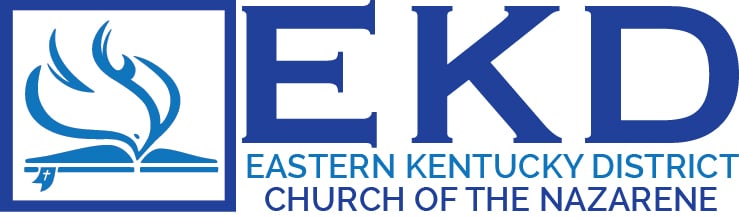 EKD Team Day ScheduleRegistration/Continental Breakfast			8:30– 9:00Opening Session         					9:05 – 10:05Break Out Session #1						10:15 – 11:00Break/Refreshments will be served			11:00 – 11:30Break Out Session #2						11:35 – 12:20Closing Session							12:30 – 1:00Lunch on your own/Travel home			“Bear Much Fruit”John 15:8Team Day Registration FormChurch Name: _______________________________________________                                                       # Attending: _________________________Below please check off which Break Out Session you are registering for and how many will be attending each:                 ______          NYI                  ______          NMI- Special Speakers- The Rahmat’s                 ______          Dr. Woody Stevens, Global SDMI Director                 ______          Rob Steinbrook & Dan Salyers from Summit Nazarene ... Small Group Ministry 